8th Yellow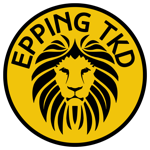 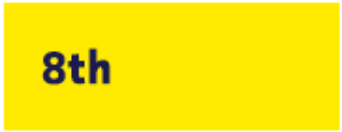 THREE STEP SPARRING (SAMBO MATSOKI)DEFENCES START FROM PARALLEL READY STANCEATTACK STARTS WITH WALKING STANCE LOW BLOCK, 3 MID SECTION PUNCHES1.	Right leg back walking stance, middle inner forearm block to the inside three times.Counter Attack = 	Reverse punch2.	Left leg back 'L' stance, middle inner forearm block to the outside three timesCounter Attack = 	Move the left leg forward 45 degrees, move the right leg behind the opponent’s front leg into a left 'L' stance, and execute a right knife hand strike to the neck.3.	Left leg back 'L' stance, middle inward outer forearm block to the inside three times.Counter Attack = 	Slide forward in a left 'L' stance and execute a right front backfist strike to the face.4.	Left leg back 'L' stance, middle inner forearm block to the outside three times.Counter Attack = 	Move the left leg into a sitting stance, focus with a left hand, execute a double punch.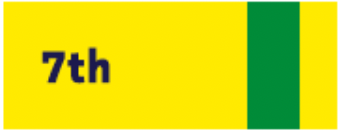 7th Green TagTHREE STEP SPARRING (SAMBO MATSOKI) DEFENCES START FROM PARALLEL READY STANCEATTACK STARTS WITH WALKING STANCE LOW BLOCK, 3 MID SECTION PUNCHES5.	Right leg back 'L' stance, middle outer forearm block on the inside two times.Counter Attack = 	Move the right leg into a sitting stance parallel to the opponent.		Execute a left outer forearm block and a high section punch simultaneously.6.	Right leg back 'L' stance, middle knife hand block to the inside two times.Counter Attack = 	Move right leg to form a sitting stance parallel to opponent,		execute a left outer knife hand guard and a high inward knife hand strike to the neck.7.	Right leg back 'L' stance, middle outer forearm block on the inside two times.Counter Attack = 	Move right foot to left foot, pushing off left foot slide back at a 45-degree angle into a right 'L' stance (Right Leg back) with a forearm guarding block		Execute a right leg front kick landing in a right walking stance double punch.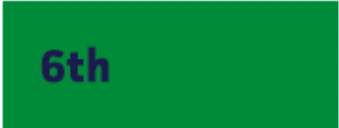 6th GreenTHREE STEP SPARRING (SAMBO MATSOKI)DEFENCES START FROM PARALLEL READY STANCEATTACK STARTS WITH WALKING STANCE LOW BLOCK, 3 MID SECTION PUNCHES8.	Right leg back 'L' stance, middle knife hand block on the inside two times. Counter Attack = 	Move right foot to left foot, pushing off left foot slide back at a 45-degree angle into a right 'L' (Right leg back) stance with a knife hand guarding block.		Execute a right leg side kick landing in left 'L' stance, right knife hand strike to the neck.		9.	Right leg back 'L' stance, middle palm pushing block to the outside three times.Counter Attack = 	Slide back at a 45-degree angle to the outside of your opponent into a right 'L' stance with a knife hand guarding block.		Execute a right mid-section turning kick (R leg) put the kicking foot behind the opponent's front foot landing in vertical stance while executing a 		knife hand strike to the neck.		10.	Right leg back 'L' stance, middle knife hand block to the inside two times.Counter Attack = 	Move right foot to left foot pushing off left foot, slide back at a 45-degree angle into a right 'L' (R Leg Back) stance with a knife hand guarding block.   		Execute a reverse side kick (R Leg), land in a right walking stance whilst executing a left hand reverse knife hand strike to the philtrum or neck.		THREE STEP SEMI-FREE SPARRING (BAN JAYOO MATSOKI)			BASICAttacking students start in L stance, guarding block. Defending students start in a parallel stance.Attack = 	Kicking with back leg first, front kick, side kick, turning kick.		Defence = 	Any block suitable for each individual kick.		Counter = 	Reverse punch.		5th Blue Tag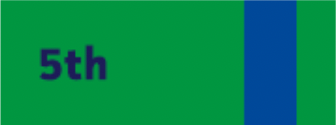 TWO STEP SPARRING (IBO MATSOKI) Attacker starts right leg back, forearm guarding block. 1.	Attack = 	High punch (R Fist), front kick (L Leg).Defence = 	Right leg back, walking stance, rising block (R Arm). Right leg back, walking stance X fist pressing block.		Counter = 	Twin vertical punch.		2.	Attack = 	Right leg forward into fixed stance, Side punch, turning kick (L Leg)Defence = 	Right leg back, L stance, upward palm block. Left leg back, L stance, waist block. Counter = 	Slide forward into a right L stance, right side elbow.		3.	Attack =	 Front kick (R Leg), step forward (L Leg),twin vertical punch.Defence = 	Right leg back, walking stance, X fist pressing block. Left leg back, walking stance, outer forearm wedging block.		Counter = 	Knee kick (L Leg) at the same time pull opponent's shoulders.		4.	Attack =	 Flat fingertip thrust (R Hand), side kick (L Leg).Defence = 	Right leg back, walking stance, knife hand rising block (L Hand). Left leg back, L stance, inward palm block (R Hand). Pushing opponent round to show back.		Counter = 	Front kick to coccyx (L Leg), twin upset punch to kidneys. 		THREE STEP SEMI-FREE SPARRING (BAN JAYOO MATSOKI)			INTERMEDIATEAttacking students start in L stance, guarding block. Defending students start in a parallel stance.Attack = 	Kicking with back leg first, any kick (in any order) from the following: front kick, side kick, turning kick, reverse side kick.		Defence = 	Any block suitable for each individual kick.		Counter = 	Any hand attack.		4th Blue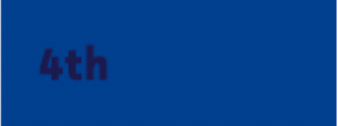 TWO STEP SPARRING (IBO MATSOKI)Attacker starts right leg back, forearm guarding block.5.	Attack = 	Right leg Reverse Side kick, left walking stance, step forward (L Leg) high             .      palm strike.Defence = 	Right leg back into L stance, palm waist block (L Hand) left Leg back to L stance, inward outer forearm block (R Arm).		Counter = 	Shift to right walking stance, left reverse knife hand, middle inward strike (slipping right foot).		6.	Attack = 	Right leg high turning kick, left forward to walking stance arc-hand.                           .      strike.		Defence = 	Move left foot back diagonally to sitting stance twin straight forearm block, right leg back to L stance, palm hooking block (grabbing the arm).		Counter = 	Left leg side kick (still holding grabbed arm).		7.	Attack = 	Right fixed stance, side fist side strike (R Fist), left leg middle reverse turning kick.Defence = 	Left Leg Back, L stance, twin forearm block, right leg back to L stance forearm guarding block (sliding away using block as guard only).		Counter = 	Right leg high reverse turning kick.		8.	Attack =	 Right leg middle side kick, step down and pivot to right L stance, knife hand high strike (turning anti clockwise).Defence = 	Right leg back, L stance, inward inner forearm waist block, right L stance knife hand guarding block (double stepping).		Counter = 	Forward to Left X stance, high backfist side strike		THREE STEP SEMI-FREE SPARRING (BAN JAYOO MATSOKI)		 ADVANCEDAttacking students start in L stance, guarding block.		Defending students start in a parallel stance.		Please note: the attacker starts with either leg back every time.		Attack = 	Stepping forward, execute Any three techniques (hand or foot).		Defence = 	Any block suitable for each individual technique.		Counter = 	Any hand or foot technique	